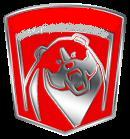 Алтайский край, г.Барнаул, ул.Власихинская, 148к, тел./факс.+7 (3852) 259-526 моб. +7-913-212-3999, e-mail: speclesteh.pkf@mail.ru, сайт: speclesteh.taba.ru,  ИНН/КПП 2222801291/222201001, Р/СЧ 40702810760090001202 К/СЧ  30101810000000000782 Сибирский филиал ЗАО «Банк ИНТЕЗА» г.Новосибирск                                                     Прайс-листНаша компания является официальным представителем  Завода « ЛЕСПОЖМАШ». Мы реализуем  лесозаготовительную технику следующих марок:Кроме этого мы предлагаем спецтехнику на шасси трелевочного трактора МСН-10 (ТТ-4М, ТТ-4) различных направлений: буровые установки, копровые машины, бурильно-крановые машины, бурильно-сваебойные машины, машины для монтажа ЛЭП, топливозаправщики высокой проходимости. Также осуществляется  продажа недорогих, компактных, надежных, высокопроизводительных трелевочных лебедок, которые используются как сменное навесное оборудование к тракторам МТЗ и т.п. производства Tajfun Словения и запасные части к выше перечисленной технике. Так же мы производим металлоконструкции любой сложности. Наши производственные мощности позволяют изготовить детали качественно в короткие сроки.Машины трелевочные МСН-10 (аналог ТТ-4М) производства Завод "Леспожмаш"Машины трелевочные МСН-10 (аналог ТТ-4М) производства Завод "Леспожмаш"Машины трелевочные МСН-10 (аналог ТТ-4М) производства Завод "Леспожмаш"Машины трелевочные МСН-10 (аналог ТТ-4М) производства Завод "Леспожмаш"Марка трактораНазначениеЦена с       НДС руб.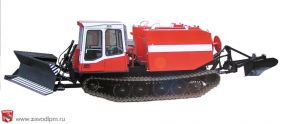 МСН-10 ПМ "РУБЕЖ 4000"Трактор лесопожарный на шасси МСН-10 (аналог ТЛП-4М)4 285 000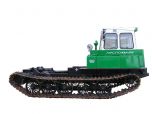 МСН-10-01Шасси трелевочного трактора, производство Завод "Леспожмаш".        (аналог ТТ-4М-01)2 685 000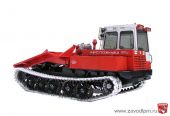 МСН-10Трактор трелевочный чокерный, производство Завод "Леспожмаш".        (аналог ТТ-4М)3 030 000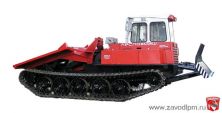 МСН-10-04Трактор трелевочный чокерный с толкателем, производство Завод "Леспожмаш". (аналог ТТ-4М-04)3 150 000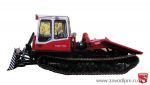 МСН-10-07Трактор трелевочный чокерный с бульдозерным оборудованием, производство Завод "Леспожмаш". (аналог ТТ-4М-07)3 345 000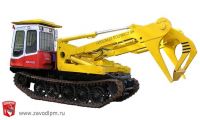 ЛТ-188Лесопогрузчик челюстной на шасси МСН-10, установка ЛТ-188 пр-во Красноярск.4 180 000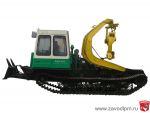 ЛТ-187Трактор трелевочный бесчокерный на шасси МСН-10.3 820 000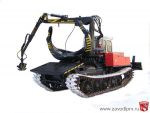 ЛП-18КТрактор трелевочный бесчокерный с манипулятором на шасси МСН-10.4 255 000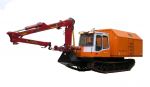 МСН-10 АПС агрегеат передвижной сварочныйАгрегат передвижной сварочный на шасси МСН-10.                            Состав: шасси МСН-10; гидрпоманипулятор тип ОМТЛ-70; кунг цельнометаллический под сварочные аппараты с ДЭС -100 кВт (на базе двигателя ЯМЗ – 238М2), оборудованный системой  предпускового  подогрева, шкаф силовой 100 кВт.4 670 000